Контрольная работа по окружающему миру                                    Фамилия, Имя ____________________________Впиши. Самая близкая к Земле звезда - _____________. Самая близкая к Земле планета  - ___________.Планет, движущихся вокруг Солнца всего _____. Это Меркурий,___________________________________________________________________________________________________________________________________________________________________.За 24 часа Земля совершает полный оборот вокруг __________________. На Земле за это время происходит смена _________________. За 365 дней Земля совершает полный оборот вокруг __________. За это время на Земле происходит смена _____________.Дополни схемы.Вокруг тебя разные предметы.  Какое свойство воздуха тебе помогло их увидеть? __________________Воздух нельзя увидеть.  Докажи, что он всюду окружает тебя: на улице, в классе, в комнате?______________________________________________________________________________________________________________________________________________________________________________________________Необходимо нарисовать красками картину на бумаге. Благодаря каким свойствам воды ты можешь это сделать? ____________________________________________________________________________Какое свойство воды позволяет людям любоваться рыбками в аквариуме?_______________________________________________________________________________На свету, зеленый лист растения  берет из воздуха __________________ , а выделяет в воздух ________________. Что произойдет с растением, у которого оборваны листья? Почему? ________________________________________________________________________________________________________________________________________________________________________________________Для чего выращивают растения в городах и сёлах? _____________________________________________________________________________________________________________________________________________________________________________Заполни таблицуРаскрась и подпиши названия (например лист, корнеплод, плод и т.д.) съедобных частей растений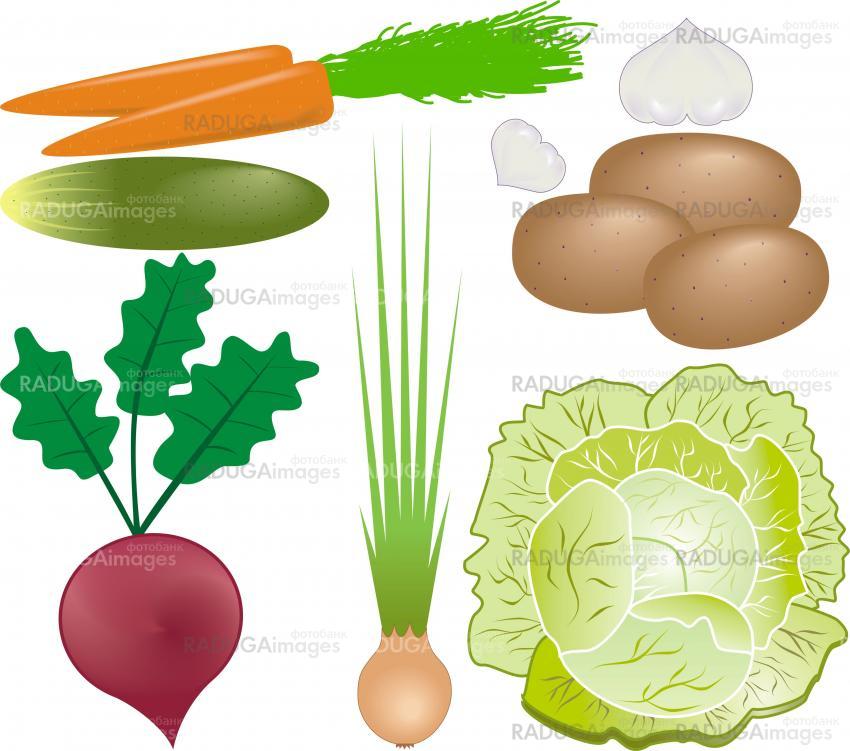 Рассмотри схему строения шляпочного гриба. Напиши названия частей гриба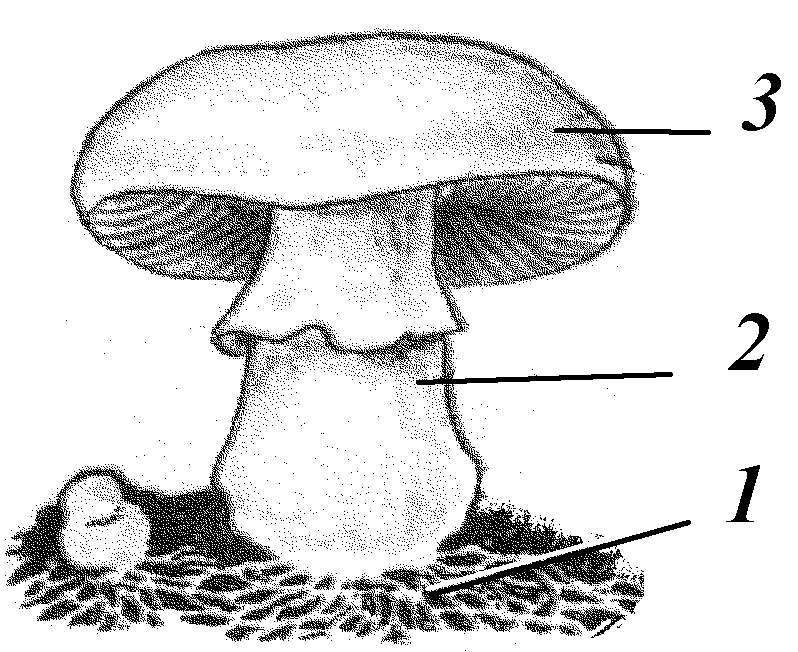 * Ты уже многое знаешь о природе. Какой совет по сохранению красоты окружающего мира  ты можешь дать всем людям, живущим на планете Земля?____________________________________________________________________________________________________________________________________________________________________________________________________________________________________________________________________________________________________________________________________________________________________________________________  Название группы растенийЧасти растенийЦветковыеХвойныеПапоротникиМхиВодоросли